CONCOURS DE PETANQUEA SOLIGNAC-SOUS-ROCHE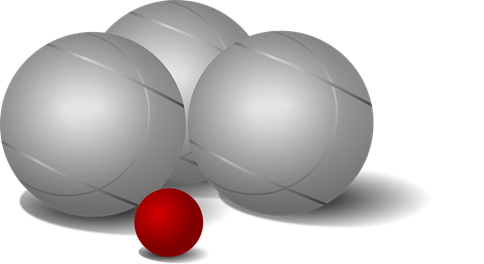 En doublette le samedi 29 juin 2019 à la salle des fêtes3 Parties / ½ Finale / FinaleInscription 14 Euros/doublette, ouvert à TOUSA chaque partie gagnée 3€ /doublette1er prix : 120 €	2ème prix : 60 €3ème et  4ème Prix 40 €(Prix basés sur 32 doublettes minimum)Inscription sur place à partir de 13 h 30 - début du concours à 14 h 30Buvette et sandwichs sur placeRenseignements : 06 80 51 00 94 ou 06 79 59 16 48Organisé par l’association de pétanque de Solignac-Sous-Roche